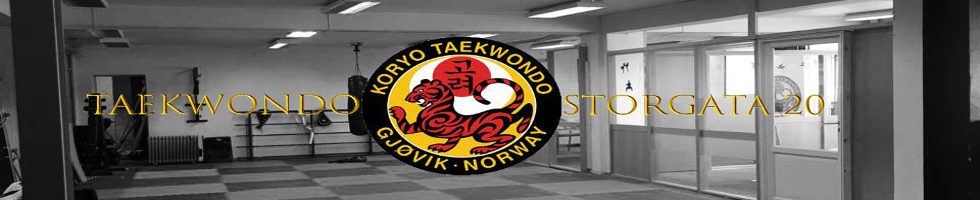 Timeplan fra 19. august 2019Ulv			:Barn 5-7 årJunior 1			:Barn 7-12 år	Hvitt belte t.o.m. GultJunior 2			:Barn 7-12 år	Grøn stripe  t.o.m. PoomSenior			:13 år og over	Alle belter (Cup og DAN/POOM) hvis annet ikke er beskrevetMaster Class	:Sort belte- Instruktører obligatorisk oppmøte minimum to ganger pr.måned*Ulike uker		:Poomsae/grunnteknikk*Like uker		:Kamptrening**Alle uker		:Poomsae/grunnteknikk/SelvforsvarTreningsapparater er tilgjengelig for foreldre med barn som trener Taekwondo, voksne over 18 år og ungdom over 16 år med skriftlig tillatelse fra foresatte. Trening på eget ansvar i styrkeapparater.NB! Hvis ved tilfeller oppsatte timer ikke passer iht belte så spør Master eller instruktør for å finne en løsning. MandagTirsdagOnsdagTorsdagLørdag17.45-18.30 Ulv17.30-18.00Selvforsvar17.45-18.30Ulv13.00-14.00*Alle klasser17.45-18.45*Junior 118.00-19.00**Poomsae I10. cup t.o.m. 2. Cup17.45-18.45 *Junior 11745-18.45*Junior 1+2 18.30-19.30 *Junior 219.00-20.15Kickpad/Sparring18.45-19.45 **Poomsae II6. cup t.o.m. 1.cup18.30-20.00*Senior 18.45-20.15 *Senior 19.45-20.45 **Master Class20.00-20.45    Master ClassAvansert selvforsvar/spark